Student Re-enrollment Information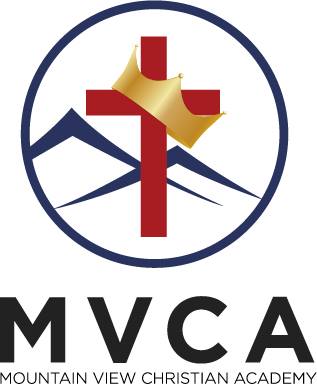 for the 2022-2023 School SessionPLEASE UPDATE ALL INFORMATIONIf you want your child to receive school correspondence directly, please provide his/her email and cell number.Student Name __________________________Date of Birth __________ Grade for 2022-2023__________ 	Email __________________________ Cell phone _______________________________________Student Name __________________________Date of Birth ___________Grade for 2022-2023__________  	Email __________________________ Cell phone ________________________________________Student Name __________________________Date of Birth ___________Grade for 2022-2023 __________  	Email ___________________________Cell phone ________________________________________Student Name __________________________Date of Birth ___________Grade for 2022-2023 __________  	Email __________________________ Cell phone ________________________________________Student Name __________________________Date of Birth ___________Grade for 2022-2023 __________  	Email ___________________________Cell phone ________________________________________Parents’ Names __________________________________		____________________________________Father	(custody    )					Mother (custody    )Address  ________________________________________		____________________________________________________________________________________	____________________________________Home Phone _____________________________________		____________________________________Work Phone _____________________________________		____________________________________Cell Phone ______________________________________		____________________________________		Texts ok? YES   NO						Texts ok? YES   NOE-mail address ___________________________________		____________________________________PLEASE CONTACT THE OFFICE TO UPDATE GRANDPARENT AND OTHER INFORMATION.Please check all that apply:□ Yes, please re-enroll my child/ren for the 2022-2023 school session. 	□ My plans are indefinite at this time. (see fee schedule below)	□ I’d like to schedule a meeting with the administrator.	□ I do not plan to re-enroll my child/ren for the following reason:Moving out of area     Transferring to public school     Transferring to another private school     Financial situation changedOther _____________________________________________________________________________________________________Signatures ______________________________________		__________________________________A nonrefundable fee of $50 per family is due by Feb 28, 2022. The fee will be $100 in March and $200 from April on.This form is not a guarantee of a seat reserved for 2022-2023 for the above listed child/ren until the re-enrollment fee is paid and all account balances through the 2021-2022 session are paid. Families with unpaid balances will be put on a wait list for each grade applied for.OFFICE USE ONLY Date of Application ____________	Fee Paid ________________________		